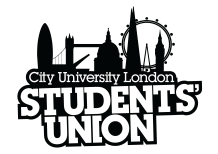 Exec Meeting: Tuesday 3rd November.Present: Issy Cooke (Chair), Umar Yumar Yunus-Chaudhery (VP Education), Yusuf Ahmad (VP Activities and Development), Mariam Khawaja (Ethics and Environment), Mariam Malik (RAG Officer), Dimitri Dolor (SRO SHS), Marlis Thompson (SRO SASS), Lucie Repova (SRO Cass), Elizabeth Frumsen (International Officer), Ramsha Khan (Women’s Officer).Apologies: Hadia Chaudery (SRO Law), Samira Salasel (Sports Officer), Astrid Crowley (LGBT Officer).Not Present: Howard Danner (BME Officer).Present: Dr Craig Stewart (Secretary).The meeting was opened at 6.15pm.Matters Arising: Exec was updated on possible events for Interfaith week, including a 5 a side faith football match and a ‘temple run’. Exec were also reminded that the next meeting of the City Community Working Group is on the 25th November and IC was actioned to circulate the agenda and the priorities set in the first meeting. It was highlighted that the SU had submitted a NSS analysis to University Senate and this had been well received: CS was actioned to circulate this to Exec.International Students’ Walk- Out Motion.It was noted that the NUS International Students’ Campaign was organising a ‘walk-out’ on International students’ day to highlight visa restrictions and other issues affecting international students. Exec noted that the benefit of the walkout was unclear, and it would inconvenience both students and the University but not those who make decisions on the issues being protested. Exec agreed to issue a statement highlighting the issues being drawn attention to by the walk-out, but not to promote a walk-out at City.Officer BudgetsIt was noted that Exec has a budget of £4000 for campaigns, and decided that £3000 would be divided between the Officers, with the remaining £1000 being available to top up individual projects. CS was actioned to circulate the Project brief document which could be used to request use from this £1000.NUS Conferences: Exec discussed NUS Conferences, and Exec members were actioned to indicate their interest in the conferences coming up through the year to CS. It was also noted that an election would be held for delegate to the first NUS Trans Conference.Study Abroad and Placement Year at Cass: LR noted that it was not possibly in Cass for a student to take a study abroad year followed by a placement year. UYC was actioned to find out the reason for this, and to discuss how to take this forward.Trans-Day of Remembrance: It was noted that a student was organising this at City on the 20th November and had asked for support from the SU. Exec expressed their support and agreed to offer any help as requested by the student above and beyond the support already being received through the LGBT Society and Societies Administrator in the SU.Senate Representation: It was noted that there were vacant places on Senate, and one of these is available for an Undergraduate member of Exec. It was agreed that IC would circulate the Senate Dates, and members could nominate themselves for this position for selection at the next meeting.Election of Exec chair: Marlis Thompson was elected as Exec Chair for this year. Dimitri Dolor was nominated as deputy Chair for the next meeting.AGM and Elections: Exec’s attention was drawn to the AGM on the 26th November (6pm, OTLT) and that nominations for elections would be open on the 27th.Learning Enhancement Awards: Exec’s attention was drawn to the Learning Enhancement Awards, which have been developed from the Student Voice Awards, and it was noted that there would be a push to promote these shortly.Officer Reports: The Officers each updated Exec on their priorities and actions since the last meeting. DD noted her priorities of increasing the number and activity of Health Societies, SHS events and possibly an interdisciplinary activity, as well as the use of lecture capture. LR outlined her priorities as to integrate Cass and City Societies, see more Cass events and pursue discounted books for students. Astrid through the Chair highlighted a ‘Unity and Diversity event, meet and greets with new students and setting up an LGBT employment network. MK noted her priorities of setting up a second hand book exchange, integrated into the library, improving recycling facilities and organising clothing collections on campus. CR noted that a survey was being conducted with students engaged with Learning Success, which would inform her activity – IC was actioned to circulate the questions to Exec; EF and IC seeking progress on a survey to Student Ambassadors; MT highlighted issue of cuts to Disability Living Allowance and will work with CR on this, as well as working to increase the use of Lecture Capture and an event in SASS.Exec Meetings: It was noted that the timings of Exec Meetings should be reviewed, with the possibility of some day meetings. CS actioned to review and circulate a doodle Poll of possible dates/times.Meeting Closed.